Урок математики в 5в классеТема «Расстояние от точки до прямой».При изучении нового запланированы задания, направленные на  метапредметный результат, работать в парах – устанавливать рабочие отношения. На уроке дети в парах проводят исследования, для этого им необходимо осуществлять взаимный контроль и оказывать в сотрудничестве необходимую взаимопомощь.Целевая аудитория: учителя математики, заместители директораКонспект урока в 5 классе. Тема «Расстояние от точки до прямой».Цель  урока: Организовать деятельность учащихся по восприятию, осмыслению и первичному запоминанию понятий о расстоянии от точки до прямой.Задачи: Обучающие: сформировать представление о расстоянии от точки до прямой. Сформировать умение находить расстояние от точки до прямой.. Развивающие: развивать пространственное воображение, логическое мышление, наблюдательность, развивать устную и письменную речь.Воспитательные: воспитывать чувство коллективизма, уверенности в себе.УУД, формирующиеся на уроке:- сотрудничество с учителем и сверстниками;- работа в парах – установка рабочих отношений;- оценка, коррекция, контроль;- умение выражать свои мысли;- устная речь.     Место урока в системе ОУ. Урок используется при изучении курса математики 5   классе в разделе « Геометрические фигуры», по теме «Расстояние от точки до прямой».Тип урока: ознакомление с новым материалом. Организационные формы и методы: исследовательский, творческий.План урока Организационный момент. Постановка целей и задач урока. Актуализация опорных знаний и умений учащихся.Изучение нового материала.Закрепление. Физминутка.Практическая работа.Итог урока.Рефлексия.Ход  урока.Организационный  момент. (слайд 1)Добрый день, дорогие ребята!Чтобы начать сегодняшний урок, мне хотелось бы узнать, готовы ли вы к уроку, какое у вас настроение, есть ли у вас желание узнать что-то новое на сегодняшнем уроке?     (слайд 2)На сегодняшнем уроке  вам потребуется внимание, настойчивость и упорство, чтобы достичь поставленных целей.Учащимся раздается таблица, которую необходимо будет заполнить в течение всего урока.На партах лежит листочек с вопросами. Заполните, пожалуйста, столбик «Начало урока». (слайд 3). На какие вопросы вы не смогли ответить?После заполнения столбца «начало урока», учащиеся ставят цели урока и,  если смогут, записываем тему урока.Учащиеся работают в парах, выполняют задачу №608.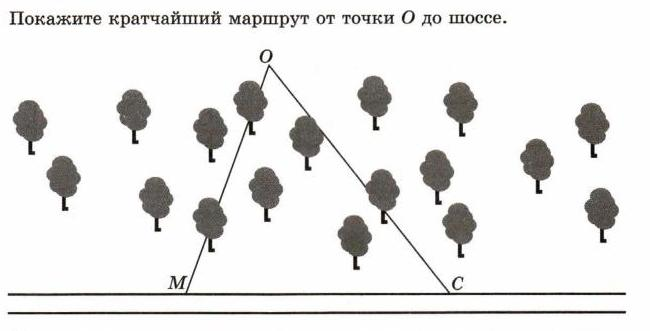 Учащиеся выполняют задание. Рассматриваем это же задание на слайде.Вопросы учителя по заданию:- подумайте, как выглядит кратчайший путь, по которому надо двигаться?- начертите у себя на листочках, сверьтесь со слайдом.- под каким углом к краю шоссе проходит отрезок?- какой чертежный инструмент удобно было использовать для проведения этого отрезка?- могли ли Саша и Маша прийти разными путями?Для того, чтобы узнать, как называется этот отрезок, сделаем № 609 учебника.Записываем тему в тетрадь, если не смогли ранее.Учитель вводит обозначение перпендикуляра.Построение перпендикулярного отрезка к прямой 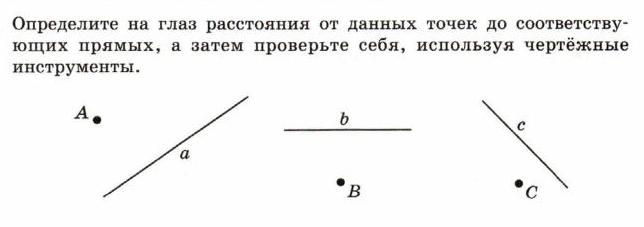 V.Физминутка: 1. Показать руками острый угол2. Показать руками тупой угол3. Показать руками прямой угол4. Показать руками развернутый уголVI. Практическая работа в парах.Учащимся раздаётся на парту карточка с заданиями и оценочный лист.Карточка:Оценочный лист:Учащиеся снова заполняют таблицу, столбец «конец урока».VII.Итог урока.- что узнали нового на уроке?- что мы сегодня строили на уроке?- покажите руками, что мы изучили- сколько перпендикуляров можно провести из данной точки до данной прямой?VIII.Рефлексия (эмоциональное состояние).Нарисовать на оценочном листе смайлик на выбор, которые нарисованы на обратной стороне доски.IX. Задание на дом.§35, №612, 618.Приложение 1Задача №608.Приложение 2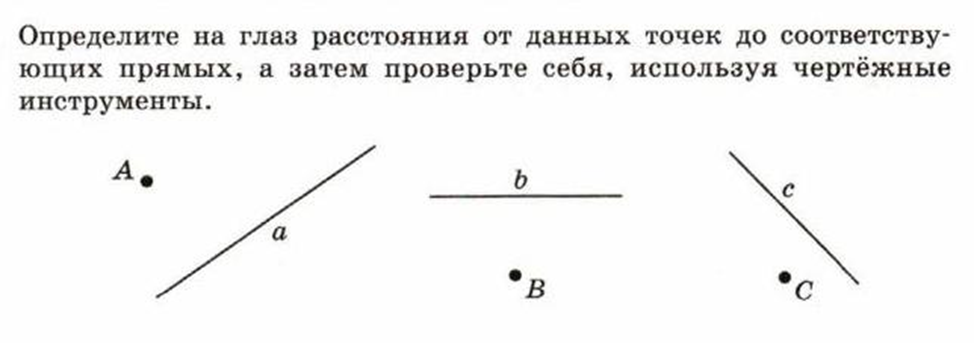 Приложение 3Практическая работа в парах.№Вопросы: (если «Да» - «+»; «Нет»- «-»)Начало урокаКонец урока1Я знаю определение прямой2Я знаю определение отрезка3Я знаю определение угла4Я знаю определение треугольника5Я знаю понятие маршрута6Я знаю понятие масштаба7Я знаю, как найти расстояние между двумя точками8Я знаю, как найти длину маршрута9Я знаю, как найти расстояние от точки до прямой10Я знаю, как называется расстояние от точки до прямой	Итого заданиеместо для чертежа1.Постройте прямую и точку, не лежащую на данной прямой. Найдите расстояние от данной точки до прямой.2.Построить острый угол. Отметить точку внутри угла. Найдите расстояние от данной точки до сторон угла.3.Построить треугольник. Отметить точку внутри данного треугольника. Найдите расстояние от данной точки до сторон треугольника.Задание 1Задание 2Задание 3СамооценкаОценка соседаОценка учителя№Вопросы: (если «Да» - «+»; «Нет»- «-»)Начало урокаКонец урока1Я знаю определение прямой2Я знаю определение отрезка3Я знаю определение угла4Я знаю определение треугольника5Я знаю понятие маршрута6Я знаю понятие масштаба7Я знаю, как найти расстояние между двумя точками8Я знаю, как найти длину маршрута9Я знаю, как найти расстояние от точки до прямой10Я знаю, как называется расстояние от точки до прямой	Итого заданиеместо для чертежа1.Постройте прямую и точку, не лежащую на данной прямой. Найдите расстояние от данной точки до прямой.2.Построить острый угол. Отметить точку внутри угла. Найдите расстояние от данной точки до сторон угла.3.Построить треугольник. Отметить точку внутри данного треугольника. Найдите расстояние от данной точки до сторон треугольника.